                                                                ПОСТАНОВЛЕНИЕ                                     проект  Главы муниципального образования«Натырбовское сельское поселение»«     » ноября 2021 г.                                              №   .                                              с.Натырбово           О внесении изменений и дополнений в Постановление  № 34 от 26.07.2019года  «Об утверждении Порядка размещения сведений о доходах, расходах, об имуществе и обязательствах имущественного характера, представленных лицом, замещающим должность главы  местной администрации по контракту, в сети Интернет на официальном сайте администрации муниципального образования «Натырбовское сельское поселение» и (или) предоставления этих сведений средствам массовой информации для опубликования».          В соответствии с  Указом Президента Российской Федерации от 10.12. 2020 года N 778 «О  мерах по реализации отдельных положений Федерального закона «О цифровых  финансовых активах, цифровой валюте и о внесении изменений в отдельные законодательные акты Российской Федерации»», руководствуясь Уставом муниципального образования «Натырбовское сельское поселение»,                                                                      П О С Т А Н О В Л Я Ю :             1. Внести в Постановление № 34 от 26.07.2019года  «Об утверждении Порядка размещения сведений о доходах, расходах, об имуществе и обязательствах имущественного характера, представленных лицом, замещающим должность главы  местной администрации по контракту, в сети Интернет на официальном сайте администрации муниципального образования «Натырбовское сельское поселение» и (или) предоставления этих сведений средствам массовой информации для опубликования»  следующие изменения и дополнения:1.1. В приложении №1 к Постановлению, в Порядке  подпункт 4 пункта 2 изложить в следующей редакции:           «4) сведения об источниках получения средств, за счет которых совершены сделки (совершена сделка) по приобретению земельного участка, другого объекта недвижимого имущества, транспортного средства, ценных бумаг (долей участия, паев в уставных (складочных) капиталах организаций), цифровых финансовых активов, цифровой валюты, если общая сумма таких сделок (сумма такой сделки) превышает общий доход лица, замещающего должность главы  местной администрации по контракту,  его супруги (супруга) за три последних года, предшествующих отчетному периоду.».   2. Настоящее Постановление  обнародовать на информационном стенде в администрации           поселения  и разместить  на  официальном сайте администрации в сети  Интернет  по     адресу:                      //adm-natyrbovo.ru//Настоящее Постановление вступает в силу со дня его обнародования.И.о. главы муниципального образования«Натырбовское сельское поселение»                                                     Е.В.МорозоваУРЫСЫЕ ФЕДЕРАЦИЕАДЫГЭ РЕСПУБЛИКМУНИЦИПАЛЬНЭ  ГЪЭПСЫКIЭ ЗИIЭ «НАТЫРБЫЕ  КЪОДЖЭ ПСЭУПI»385434 с. Натырбово,ул. Советская № 52тел./факс 9-76-69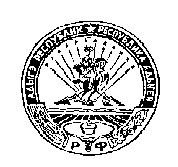 РОССИЙСКАЯ ФЕДЕРАЦИЯРЕСПУБЛИКА АДЫГЕЯМУНИЦИПАЛЬНОЕ ОБРАЗОВАНИЕ«НАТЫРБОВСКОЕ СЕЛЬСКОЕ ПОСЕЛЕНИЕ»385434 с. Натырбово, ул. Советская № 52тел./факс 9-76-69